Spotkania modlitewne z Ojcami KościołaWspólnota „Pustelnia” serdecznie zaprasza na cotygodniowe spotkania modlitewne z Ojcami Kościoła – w każdy wtorek o godz. 19.30 w kościele św. Marka przy ul. Sławkowskiej w Krakowie. W ramach spotkania przewidziane jest:½ godz. – rozważania o życiu duchowym na podstawie tekstów Ojców Kościoła½ godz. modlitwy w ciszySpotkania prowadzą ks. Andrzej Muszala i ks. Robert WoźniakPierwsze spotkanie: 10. X. 2017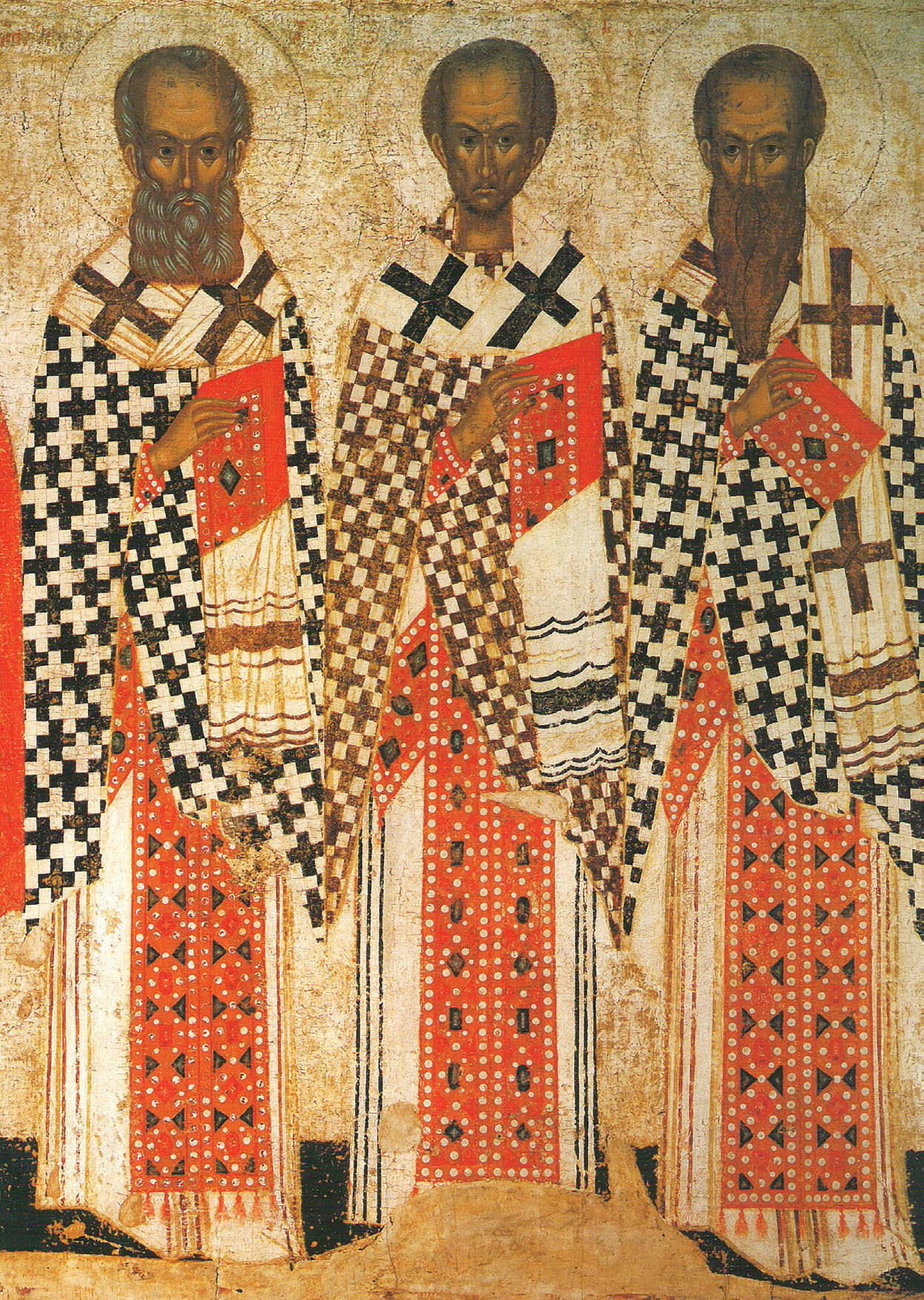 